      Kochtreff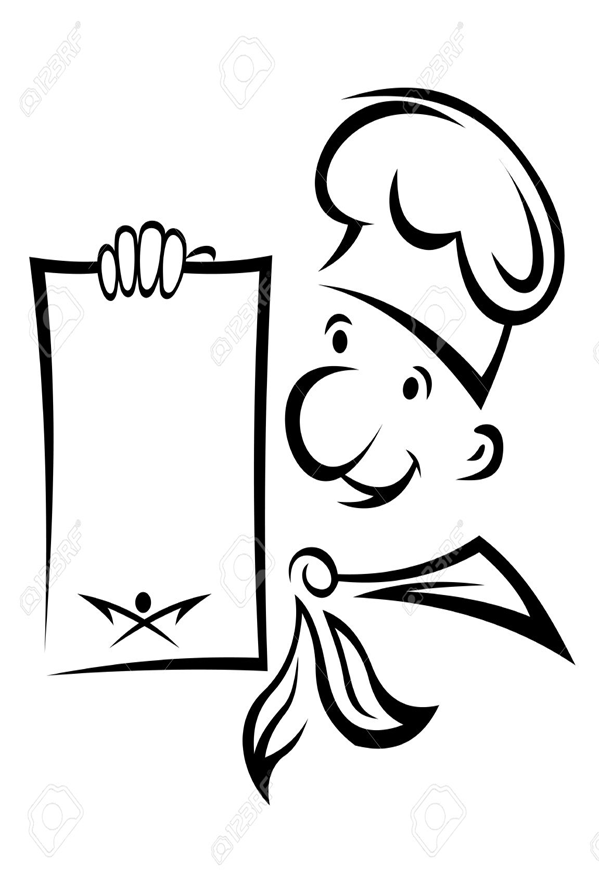 Betreutes Wohnen   der Lebenshilfeim Rhein-Erft-Kreis e.V.                       Samstag                     01.02.2020                     07.03.2020                     04.04.2020                 11:00-14:00 Uhr               Desdorfer Straße 10                       50189 ElsdorfVoranmeldung bitte eine Woche vorher unter 02274/706438